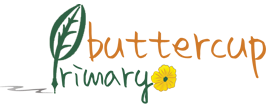 Religious Education PolicyIncluding EYFSCompiled by:  Zahina Faruque	                      			Reviewed by: Rena Begum Reviewed on:  01st  March 2021	                     			Date of next view: 01st March 2022RationaleAt Buttercup Primary School, we are aware that under the Education Act 1996 we must provide Religious Education (R.E.) for all registered pupils and we acknowledge that parents/carers have the right to withdraw their child(ren) wholly or partly from Religious Education without providing a reason.We teach Religious Education according to the Local Authority’s Agreed Syllabus which reflects the fact that the religious traditions in Britain are primarily Christian. We also ensure that we explore the other main religions which are followed in Britain; Hinduism, Buddhism, Judaism, Islam and Sikhism. We follow Tower hamlets Syllabus (SACRE) and have been revised and, as of September 2016, we aim to adapt our R.E. curriculum to ensure that we are in line with the proposed changes.We feel that the teaching of Religious Education makes a distinctive contribution to the school curriculum as it allows all pupils to explore, understand and express their own response to spiritual and religious approaches to life.AimsTo develop knowledge and understanding of Christianity and other major religions in Britain as a whole and in the local community.To help pupils respect different religions by exploring issues within and between them in order to develop a positive attitude towards living in a religiously diverse society.To help pupils understand the significance of religion and its contribution to their spiritual, moral, social and cultural development.Responsibility for the Policy and ProcedureThe Proprietor has:a legal duty to provide Religious Education for all registered pupils;delegated powers and responsibilities to the Head teacher to ensure all school personnel and stakeholders are aware of and comply with this policy;responsibility for ensuring that the school complies with all equalities legislation;responsibility for ensuring funding is in place to support this policy;responsibility for ensuring this policy and all policies are maintained and updated regularly;responsibility for ensuring all policies are made available to parents;the responsibility of involving the School Council in the development, approval, implementation and review of this policy;responsibility for the effective implementation, monitoring and evaluation of this policyRole of the Headteacher and Senior Leadership TeamThe Headteacher and the Senior Leadership Team will:ensure that Religious Education is taught to the Local Authority’s Agreed Syllabus as determined by the Standing Advisory Council on Religious Education (SACRE);ensure all school personnel, pupils and parents are aware of and comply with this policy;work closely with the Standards Committee and PE, Pastoral and Events Curriculum Team Leader;provide leadership and vision in respect of equality;provide guidance, support and training to all staff;monitor the effectiveness of this policy;Role of the PE, Pastoral & Events Curriculum Team LeaderThe team leader will:lead the development of this policy throughout the school;work closely with the Headteacher provide guidance and support to all staff;provide training for all staff on induction and when the need arises regarding;keep up to date with new developments and resources;undertake risk assessments when required;review and monitor;annually report to the Proprietor on the success and development of this policyRole of School PersonnelSchool personnel will: comply with all aspects of this policy;organise structured and differentiated work through their long, medium and short term planning;use a variety of teaching and learning styles implement the school’s equalities policy and schemes; report and deal with all incidents of discrimination; attend appropriate training sessions on equality;report any concerns they have on any aspect of the school community.Teaching and LearningThrough teaching and learning we want our pupils to:learn about religious traditions;reflect on what the religious ideas and concepts mean to them;extend their own sense of values;promote their own spiritual growth and developmentCurriculum PlanningAll long, medium and short term planning is based on the Local Authority’s Agreed Syllabus.DifferentiationSuitable opportunities are provided for all children by matching the challenge of the task to the ability and experience of the child.We ensure all children can achieve by:ensuring the Learning Objective for each lesson is clear and achievable for all pupils; setting tasks of varying difficulty;setting tasks where differentiation is by outcome;setting tasks which involve children of different abilities working cooperatively;using stimulating and appropriate resources to support the work of individual children or groups of children.Cross Curricular LinksReligious Education has links to English Foundation studies, Equal Opportunities and Ethnic Diversity. Special Educational Needs (SEN) and Additional Educational Needs (AEN)At Buttercup Primary School, we ensure that all children with Special Educational Needs and those who are identified as Gifted and Talented are appropriately challenged in lessons.Assessment and RecordingWe assess children’s progress through informal observations, differentiated questioning and assessments of written work. Our assessments support teaching and learning and inform future planning.ResourcesThe PE, Pastoral & Events team keep all staff up to date with new developments and resources. R.E. resources are located in the R.E. cupboard in Upper Key Stage 2 and the school library resource at the PDC.Equality Impact AssessmentUnder the Equality Act 2010 we have a duty not to discriminate against people on the basis of their age, disability, gender, gender identity, pregnancy or maternity, race, religion or belief and sexual orientation.This policy has been equality impact assessed and we believe that it is in line with the Equality Act 2010 as it is fair, it does not priorities or disadvantage any pupil and it helps to promote equality at this school.Monitoring the Effectiveness of the PolicyAnnually (or when the need arises), the effectiveness of this policy will be reviewed by the PE, Pastoral & Events Curriculum Team, the Head teacher and the nominated Proprietors and the necessary recommendations for improvement will be made to the Proprietors.Linked PoliciesInitial Equality Impact Assessment FoundationEnglishEqual OpportunitiesPSHEPolicy TitleThe aim(s) of this policyExisting policy ()New/Proposed Policy ()Updated Policy ()Religious EducationTo outline the aims, content, and delivery of the curriculum for RE which is used throughout the whole school.This policy affects or is likely to affect the following members of the school community ()This policy affects or is likely to affect the following members of the school community ()This policy affects or is likely to affect the following members of the school community ()This policy affects or is likely to affect the following members of the school community ()PupilsPupilsPupilsPupilsSchool PersonnelSchool PersonnelSchool PersonnelSchool PersonnelSchool PersonnelSchool PersonnelParents/carersParents/carersParents/carersParents/carersParents/carersGovernorsGovernorsGovernorsSchool VolunteersSchool VolunteersSchool VolunteersSchool VolunteersSchool VolunteersSchool VolunteersSchool VisitorsSchool VisitorsSchool VisitorsSchool VisitorsSchool VisitorsWider School CommunityWider School CommunityWider School CommunityWider School CommunityThis policy affects or is likely to affect the following members of the school community ()This policy affects or is likely to affect the following members of the school community ()This policy affects or is likely to affect the following members of the school community ()This policy affects or is likely to affect the following members of the school community ()QuestionQuestionEquality GroupsEquality GroupsEquality GroupsEquality GroupsEquality GroupsEquality GroupsEquality GroupsEquality GroupsEquality GroupsEquality GroupsEquality GroupsEquality GroupsEquality GroupsEquality GroupsEquality GroupsEquality GroupsEquality GroupsEquality GroupsEquality GroupsEquality GroupsEquality GroupsEquality GroupsEquality GroupsEquality GroupsEquality GroupsEquality GroupsEquality GroupsEquality GroupsEquality GroupsEquality GroupsEquality GroupsEquality GroupsEquality GroupsConclusionConclusionDoes or could this policy have a negative impact on any of the following?Does or could this policy have a negative impact on any of the following?AgeAgeAgeAgeDisabilityDisabilityDisabilityDisabilityGenderGenderGenderGenderGenderGender identityGender identityGender identityPregnancy or maternityPregnancy or maternityPregnancy or maternityPregnancy or maternityPregnancy or maternityRaceRaceRaceRaceReligion or beliefReligion or beliefReligion or beliefReligion or beliefSexual orientationSexual orientationSexual orientationSexual orientationUndertake a full EIA if the answer is ‘yes’ or ‘not sure’Undertake a full EIA if the answer is ‘yes’ or ‘not sure’Does or could this policy have a negative impact on any of the following?Does or could this policy have a negative impact on any of the following?YNNNSYNNNSYYNNSNSYNNSYYNNSNSYNNNSYYNNSYNNNSYesNoDoes or could this policy have a negative impact on any of the following?Does or could this policy have a negative impact on any of the following?Does or could this policy help promote equality for any of the following?Does or could this policy help promote equality for any of the following?AgeAgeAgeAgeDisabilityDisabilityDisabilityDisabilityGenderGenderGenderGenderGenderGender identityGender identityGender identityPregnancy or maternityPregnancy or maternityPregnancy or maternityPregnancy or maternityPregnancy or maternityRaceRaceRaceRaceReligion or beliefReligion or beliefReligion or beliefReligion or beliefSexual orientationSexual orientationSexual orientationSexual orientationUndertake a full EIA if the answer is ‘no’ or ‘not sure’Undertake a full EIA if the answer is ‘no’ or ‘not sure’Does or could this policy help promote equality for any of the following?Does or could this policy help promote equality for any of the following?YNNNSYNNNSYYNNSNSYNNSYYNNSNSYNNNSYYNNSYNNNSYesNoDoes or could this policy help promote equality for any of the following?Does or could this policy help promote equality for any of the following?Does data collected from the equality groups have a positive impact on this policy?Does data collected from the equality groups have a positive impact on this policy?AgeAgeAgeAgeDisabilityDisabilityDisabilityDisabilityGenderGenderGenderGenderGenderGender identityGender identityGender identityPregnancy or maternityPregnancy or maternityPregnancy or maternityPregnancy or maternityPregnancy or maternityRaceRaceRaceRaceReligion or beliefReligion or beliefReligion or beliefReligion or beliefSexual orientationSexual orientationSexual orientationSexual orientationUndertake a full EIA if the answer is ‘no’ or ‘not sure’Undertake a full EIA if the answer is ‘no’ or ‘not sure’Does data collected from the equality groups have a positive impact on this policy?Does data collected from the equality groups have a positive impact on this policy?YNNNSYNNNSYYNNSNSYNNSYYNNSNSYNNNSYYNNSYNNNSYesNoDoes data collected from the equality groups have a positive impact on this policy?Does data collected from the equality groups have a positive impact on this policy?ConclusionWe have come to the conclusion that after undertaking an initial equality impact assessment that a full assessment is not required.We have come to the conclusion that after undertaking an initial equality impact assessment that a full assessment is not required.We have come to the conclusion that after undertaking an initial equality impact assessment that a full assessment is not required.We have come to the conclusion that after undertaking an initial equality impact assessment that a full assessment is not required.We have come to the conclusion that after undertaking an initial equality impact assessment that a full assessment is not required.We have come to the conclusion that after undertaking an initial equality impact assessment that a full assessment is not required.We have come to the conclusion that after undertaking an initial equality impact assessment that a full assessment is not required.We have come to the conclusion that after undertaking an initial equality impact assessment that a full assessment is not required.We have come to the conclusion that after undertaking an initial equality impact assessment that a full assessment is not required.We have come to the conclusion that after undertaking an initial equality impact assessment that a full assessment is not required.We have come to the conclusion that after undertaking an initial equality impact assessment that a full assessment is not required.We have come to the conclusion that after undertaking an initial equality impact assessment that a full assessment is not required.We have come to the conclusion that after undertaking an initial equality impact assessment that a full assessment is not required.We have come to the conclusion that after undertaking an initial equality impact assessment that a full assessment is not required.We have come to the conclusion that after undertaking an initial equality impact assessment that a full assessment is not required.We have come to the conclusion that after undertaking an initial equality impact assessment that a full assessment is not required.We have come to the conclusion that after undertaking an initial equality impact assessment that a full assessment is not required.We have come to the conclusion that after undertaking an initial equality impact assessment that a full assessment is not required.We have come to the conclusion that after undertaking an initial equality impact assessment that a full assessment is not required.We have come to the conclusion that after undertaking an initial equality impact assessment that a full assessment is not required.We have come to the conclusion that after undertaking an initial equality impact assessment that a full assessment is not required.We have come to the conclusion that after undertaking an initial equality impact assessment that a full assessment is not required.We have come to the conclusion that after undertaking an initial equality impact assessment that a full assessment is not required.We have come to the conclusion that after undertaking an initial equality impact assessment that a full assessment is not required.We have come to the conclusion that after undertaking an initial equality impact assessment that a full assessment is not required.We have come to the conclusion that after undertaking an initial equality impact assessment that a full assessment is not required.We have come to the conclusion that after undertaking an initial equality impact assessment that a full assessment is not required.We have come to the conclusion that after undertaking an initial equality impact assessment that a full assessment is not required.We have come to the conclusion that after undertaking an initial equality impact assessment that a full assessment is not required.We have come to the conclusion that after undertaking an initial equality impact assessment that a full assessment is not required.We have come to the conclusion that after undertaking an initial equality impact assessment that a full assessment is not required.We have come to the conclusion that after undertaking an initial equality impact assessment that a full assessment is not required.We have come to the conclusion that after undertaking an initial equality impact assessment that a full assessment is not required.We have come to the conclusion that after undertaking an initial equality impact assessment that a full assessment is not required.We have come to the conclusion that after undertaking an initial equality impact assessment that a full assessment is not required.We have come to the conclusion that after undertaking an initial equality impact assessment that a full assessment is not required.Preliminary EIA completed byPreliminary EIA completed byPreliminary EIA completed byPreliminary EIA completed byPreliminary EIA completed byPreliminary EIA completed byPreliminary EIA completed byPreliminary EIA completed byPreliminary EIA completed byPreliminary EIA completed byPreliminary EIA completed byDateDateDatePreliminary EIA approved by Preliminary EIA approved by Preliminary EIA approved by Preliminary EIA approved by Preliminary EIA approved by Preliminary EIA approved by Preliminary EIA approved by Preliminary EIA approved by Preliminary EIA approved by Preliminary EIA approved by Preliminary EIA approved by DateDateDateDateDateDateDateDateDateDateDateDateRena BegumRena BegumRena BegumRena BegumRena BegumRena BegumRena BegumRena BegumRena BegumRena BegumRena Begum01st March 202101st March 202101st March 202101st March 202101st March 202101st March 202101st March 202101st March 202101st March 202101st March 202101st March 202101st March 202101st March 202101st March 202101st March 2021